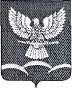 АДМИНИСТРАЦИЯ НОВОТИТАРОВСКОГОСЕЛЬСКОГО ПОСЕЛЕНИЯ ДИНСКОГО РАЙОНАРАСПОРЯЖЕНИЕот 02.11.2015                                                                                                   № 81-рстаница НовотитаровскаяВ соответствии с Федеральным законом от 06 октября 2003 года № 131- ФЗ «Об общих принципах организации местного самоуправления в Российской Федерации», на основании Устава Новотитаровского сельского поселения Динского района:1. Внести следующие изменения в распоряжение администрации Новотитаровского сельского поселения Динского района № 72-р от 27.11.2014 «Об утверждении Положения об оплате труда и материальном стимулировании работников муниципального бюджетного учреждения культуры «Библиотечное объединение» Новотитаровского сельского поселения»:1) приложение № 4 к распоряжению изложить в следующей редакции:Минимальные размеры окладов работников, осуществляющих профессиональную деятельность по профессиям рабочих.2. Исполняющему обязанности начальника отдела по общим и правовым вопросам администрации Новотитаровского сельского поселения Динского района (Духновой) опубликовать настоящее распоряжение в газете «Деловой контакт» и разместить на официальном сайте администрации Новотитаровского сельского поселения Динского район.3. Контроль за выполнением настоящего распоряжения оставляю за собой.4. Распоряжение вступает в силу с момента его опубликования и распространяется на правоотношения возникшие с 01 октября 2015 года.Глава Новотитаровскогосельского поселения                                                                               С.К. КошманО внесении изменений в распоряжение администрации Новотитаровского сельского поселения Динского района               № 72-р от 27.11.2014 «Об утверждении Положения об оплате труда и материальном стимулировании работников муниципального бюджетного учреждения культуры «Библиотечное объединение» Новотитаровского сельского поселенияРазряд выполняемых работ в соответствии с Единым тарифно-квалификационным справочником работ и профессий рабочихРазряд выполняемых работ в соответствии с Единым тарифно-квалификационным справочником работ и профессий рабочихРазряд выполняемых работ в соответствии с Единым тарифно-квалификационным справочником работ и профессий рабочихРазряд выполняемых работ в соответствии с Единым тарифно-квалификационным справочником работ и профессий рабочихРазряд выполняемых работ в соответствии с Единым тарифно-квалификационным справочником работ и профессий рабочихРазряд выполняемых работ в соответствии с Единым тарифно-квалификационным справочником работ и профессий рабочихРазряд выполняемых работ в соответствии с Единым тарифно-квалификационным справочником работ и профессий рабочихРазряд выполняемых работ в соответствии с Единым тарифно-квалификационным справочником работ и профессий рабочих12345678                   Минимальный размер окладов, рублей                                       Минимальный размер окладов, рублей                                       Минимальный размер окладов, рублей                                       Минимальный размер окладов, рублей                                       Минимальный размер окладов, рублей                                       Минимальный размер окладов, рублей                                       Минимальный размер окладов, рублей                                       Минимальный размер окладов, рублей                    40963950401640834151428344184551